Liturgieoverzicht voor maandag 6 juni 2022om 10.00 uur in de Andreaskerk te HattemHervomde Wijkgemeente ‘De Bron’2e Pinksterdag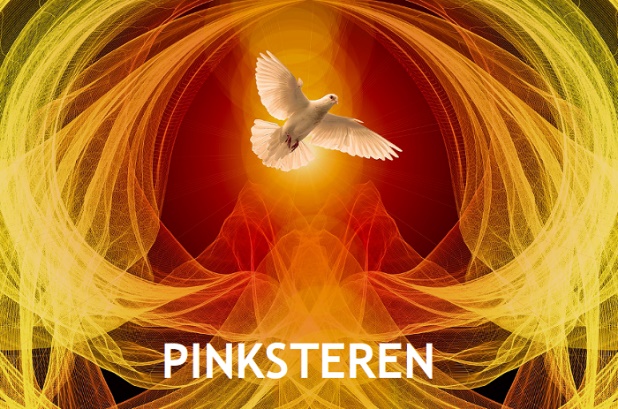 Voorganger	:	ds. M van Dam uit IJsselmuidenOrganist	:	Bert GeldermanWelkom en mededelingenOrgelspelZingen: Gezang 247: 1, 2 (LvdK 1973)1. De Geest des Heren heefteen nieuw begin gemaakt,in al wat groeit en leeftzijn adem uitgezaaid.De Geest van God bezieltwie koud zijn en versteendherbouwt wat is vernieldmaak een wat is verdeeld.2. Wij zijn in Hem gedoopthij zalft ons met zijn vuur.Hij is een bron van hoopin alle dorst en duur.Wie weet vanwaar Hij komtwie wordt zijn licht gewaar?Hij opent ons de monden schenkt ons aan elkaar.Zingen: Lied 360: 1, 2  (OTH 2015)  (Samen in de Naam van Jezus)1. Samen in de naam van Jezusheffen wij een loflied aan,want de Geest spreekt alle talenen doet ons elkaar verstaan.Samen bidden, samen zoekennaar het plan van onze Heer.Samen zingen en getuigen,samen leven tot zijn eer.2. Heel de wereld moet het wetendat God niet veranderd is.En zijn liefde als een lichtstraaldoordringt in de duisternis.'t Werk van God is niet te kerenomdat Hij er over waakt,en de Geest doorbreekt de grenzendie door mensen zijn gemaakt.Stilte voor gebedVotum en groetZingen: Ps. 68: 9, 10 (OB 1773)9. Gods wagens, boven 't luchtig zwerk,
Zijn tien- en tienmaal duizend sterk,
Verdubbeld in getalen.
Bij hen is Zijne Majesteit,
Een Sinaï in heiligheid,
Omringd van bliksemstralen.
Gij voert ten hemel op, vol eer;
De kerker werd Uw buit, o HEER!
Gij zaagt Uw strijd bekronen
Met gaven, tot der mensen troost,
Opdat zelfs 't wederhorig kroost
Altijd bij U zou wonen.10. Geloofd zij God met diepst ontzag!
Hij overlaadt ons, dag aan dag,
Met Zijne gunstbewijzen.
Die God is onze zaligheid;
Wie zou die hoogste Majesteit
Dan niet met eerbied prijzen?
Die God is ons een God van heil;
Hij schenkt, uit goedheid, zonder peil,
Ons 't eeuwig, zalig leven;
Hij kan, èn wil, èn zal in nood,
Zelfs bij het naad'ren van den dood,
Volkomen uitkomst geven.GeloofsbelijdenisZingen: Gez. 78: 1, 2 (LvdK 1973)1.  Laat me in U blijven, groeien, bloeien,o Heiland die de wijnstok zijt!Uw kracht moet in mij overvloeien,of 'k ben een wis verderf gewijd.Doorstroom, beziel en zegen mij,opdat ik waarlijk vruchtbaar zij!2. Ik kan mijzelf geen wasdom geven:niets kan ik zonder U, o Heer!In uw gemeenschap kiemt er levenen levensvolheid meer en meer!Uw Geest moet in mij uitgestort:de rank die U ontvalt, verdort.GebedSchriftlezing (HSV): 1Kor. 12: 1-12 en 21-27Vele gaven, één Geest12 1 Wat nu de geestelijke gaven betreft, broeders, wil ik niet dat u onwetend bent.2 U weet dat u heidenen was, weggetrokken naar de stomme afgoden. Zo liet u zich meevoeren.3 Daarom maak ik u bekend dat niemand die door de Geest van God spreekt, zegt: Jezus is een vervloekte. Ook kan niemand zeggen: Jezus is Heere, dan door de Heilige Geest.4 Er is verscheidenheid van genadegaven, maar het is dezelfde Geest.5 Er is verscheidenheid van bedieningen, en het is dezelfde Heere.6 Er is verscheidenheid van werkingen, maar het is dezelfde God, Die alles in allen werkt.7 Aan ieder echter wordt de openbaring van de Geest gegeven tot wat nuttig is voor de ander.8 Want aan de één wordt door de Geest een woord van wijsheid gegeven en aan de ander een woord van kennis, door dezelfde Geest;9 en aan een ander geloof, door dezelfde Geest, en aan een ander genadegaven van genezingen, door dezelfde Geest;10 en aan een ander werkingen van krachten, en aan een ander profetie, en aan een ander het onderscheiden van geesten, en aan een ander allerlei talen, en aan een ander uitleg van talen.11 Al deze dingen echter werkt één en dezelfde Geest, Die aan ieder afzonderlijk uitdeelt zoals Hij wil.Vele leden, één lichaam12 Want zoals het lichaam één is en veel leden heeft, en al de leden van dit ene lichaam, hoewel het er veel zijn, één lichaam zijn, zo is het ook met Christus.Vers 21-2721 En het oog kan niet zeggen tegen de hand: Ik heb je niet nodig, of vervolgens het hoofd tegen de voeten: Ik heb jullie niet nodig.22 Ja, meer nog, de leden van het lichaam die de zwakste schijnen te zijn, zijn echter juist noodzakelijk.23 En aan de leden van het lichaam die wij als minder eervol beschouwen, verlenen wij groter eer en onze oneerbare leden krijgen een grotere eer.24 Onze eerbare leden echter hebben dat niet nodig. Maar God heeft het lichaam zo samengesteld, dat Hij aan het lid dat tekortkomt, groter eer gaf,25 opdat er geen verdeeldheid in het lichaam zou zijn, maar de leden voor elkaar gelijke zorg zouden dragen.26 En als één lid lijdt, lijden alle leden mee. Als één lid eer ontvangt, verblijden alle leden zich mee.27 Samen bent u namelijk het lichaam van Christus, en ieder afzonderlijk Zijn leden.Zingen: Ps. 133: 1, 3 (LvdK 1973)1. Zie toch hoe goed, hoe lieflijk is 't dat zonenvan 't zelfde huis als broeders samenwonen.Een liefdeband houdt hen tezaam.De zegen van Gods hoog verheven naamdaalt op hen neer vol zoete tederheid,als olie die den priester wijdt.3. Jeruzalem! Hier geeft de Heer zijn zegen,hier woont Hij zelf, hier wordt zijn heil verkregenen leven tot in eeuwigheid.Verkondiging: 'de gaven van de Geest'Zingen: Gez. 242: 2, 4, 6 (LvdK 1973)2. O Geest der eeuwigheid,gij Trooster aller tijden,deel thans uw zegen uitaan wie uw komst verbeiden.O heldere fontein,die uit Gods tempel welt,gij wordt een brede stroomdie met de eeuwen zwelt.4. Gij liefdevuur van God,kom ons geheel doordringen.Voeg hart en zin tezaamen heilig alle dingen.Bij 's Heren liefdemaalzult Gij aanwezig zijn.Vorm ons naar Christus' beeld,door woord en brood en wijn.6. Vul aan wat ons ontbreekt,want stukwerk is ons pogen.En wat ons afleidt vande vrede uit den hoge,laat dat, verheven licht,in vuur en wind vergaan.Houdt Gij ons staande doorhet wonder van Gods naam.Dankgebed en voorbedeCollecteDiaconie:	NL12 RABO 0325 7023 65Kerk:	NL36 RABO 0325 7034 85Zingen: Ps. 108: 1, 2 (OB 1773)1. Mijn hart, o Hemelmajesteit,
Is tot Uw dienst en lof bereid.
'k Zal zingen voor den Opperheer;
'k Zal psalmen zingen tot Zijn eer.
Gij, zachte harp, gij schelle luit,
Waakt op; dat niets uw klanken stuit';
'k Zal in den dageraad ontwaken,
En met gezang mijn God genaken.2. Ik zal, o HEER, Uw wonderdaân,
Uw roem den volken doen verstaan;
Want Uwe goedertierenheid
Is tot de heem'len uitgebreid;
Uw waarheid heeft noch paal noch perk,
Maar streeft tot aan het hoogste zwerk.
Verhef U boven 's hemels kringen,
En leer al d' aard' Uw grootheid zingen.ZegenFijn dat u en jij erbij was. Een goede Pinksterdag gewenst.Kerkdiensten komende zondag 12 juni:10.00 uur Andreaskerk, ds. F.J. van Zanten, Leusden (HW de Bron)10.00 uur Emmaüskerk, ds. C. Huisman, Apeldoorn (PW de Rank)19.00 uur Andreaskerk, ds. J.A.A. Geerts, Zalk (HW de Bron)